Zadanie dla klasy IV Szkoły Podstawowej z przyrody.Zaobserwuj przez okno zjawiska atmosferyczne przez 7 dni. W tabeli tygodniowego kalendarza pogody muszą uzupełnić takie dane jak data, temperatura powietrza, zachmurzenie, rodzaj opadu oraz inne zjawiska. Pamiętajcie, że zamieszczone symbole mają tylko ułatwić  zapisywanie.  Temperaturę należy mierzyć  dwa razy dziennie - rano i wieczorem. Życzę wszystkim udanych obserwacji pogodowych! :)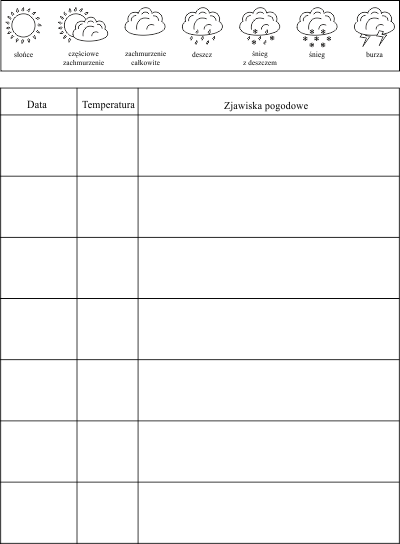 